Grade 5 / 6 Supply List   2023 – 20246 notebooks (40 pages)8 duotangs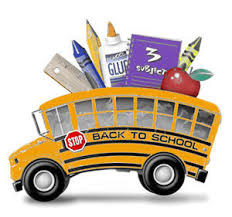 1 package loose-leaf (at least 100 sheets)1 – 1” binder (not zipped)1 package dividers2 twin-pocket folders2 red pens2 blue pens50 HB pencils1 set pencil crayons1 set markers (12-24 Crayola or coloured Sharpies)3 black Sharpie markers (2 thin and 1 thick)3 high-lighters6 dry-erase markers1 white board eraser6 white erasers1 pencil case big enough to hold all markers, pencil crayons
1 small pencil case to hold pencil, eraser, whiteboard marker & eraser)4 large glue sticks1 bottle of white glue1 dictionary1 pair scissors1 package Post-It notes1 calculator1 – 30 cm ruler1 protractor1 water bottle1 pair indoor running shoes (required for physical education class)locker essentials:  	1 box tissues			deodorant or anti-perspirant1 pair headphones		bandaidstampons / pads if applicableemergency non-perishable snack supply for “oops I forgot days” ie. box of granola bars / fruit snacks / apple sauces ...) 2 large Ziploc plastic bags for storagePlease clearly label all items